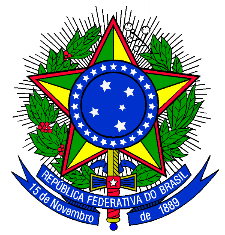 MINISTÉRIO DA EDUCAÇÃOFUNDAÇÃO UNIVERSIDADE FEDERAL DA GRANDE DOURADOSATA DA TERCEIRA REUNIÃO ORDINÁRIA DO NÚCLEO DE ESTUDOS AFRO-BRASILEIROS (NEAB) DA UNIVERSIDADE FEDERAL DA GRANDE DOURADOS (UFGD), EM 2018.Aos seis dias do mês de setembro do ano de dois mil e dezoito, na sala 402, da UFGD, Unidade I, sito à Rua João Rosa Góes, n. 1.761, Vila Progresso, Dourados-MS, reuniram-se em caráter ordinário, em primeira convocação, às oito horas, os membros do Núcleo de Estudos Afro-Brasileiro/NEAB, sob a presidência da Profa. Dra. Eugenia Portela de Siqueira Marques, Coordenadora do Núcleo, atendendo ao Edital de Convocação de 18 de maio de 2018. Estiveram presentes, além da Coordenadora do Núcleo, os seguintes representantes docentes das faculdades, Ednei Nunes de Oliveira/EAD, Anderson Ferreira/FCBA, Narciso Bastos Gomes/FACE, Linderval Augusto Monteiro/FCH, Bruna Menegassi/FCS, Carla Cristina Oliveira de Ávila/FACALE, Cíntia santos Diallo representante da sociedade civil, o representante do corpo técnico da UFGD Vagner Almeida Dos Santos, Victor Albuquerque Felix da Silva representante discente, Roberta Lima Costa, estagiária do NEAB. Caroline Pereira Moura Aranha/FAEN justificou ausência. A professora Eugênia deu início à reunião com boas vindas a todos. 1. EXPEDIENTE: A presidente abriu ao plenário a oportunidade de inclusão de assuntos para expediente, mas por não haver inclusão de assuntos, passou a tratar da pauta. Destacou, em uma primeira fala, a dificuldade em realizar as reuniões dentro do calendário previsto. 2. POSSE DOS NOVOS MEMBROS: Tomou posse e passou a exercer em caráter representativo o seguinte membro: Linderval/FCH. 3. I Seminário Nacional Políticas de Ações Afirmativas nas Universidades Brasileiras e a Atuação Das Comissões Verificadoras de Autodeclaração na Graduação Das IES Públicas: Com a palavra, a chefe do Núcleo comentou a problemática no entorno da não separação dos trabalhos do NEAB para com os trabalhos realizados pelas comissões de heteroidentificação, sendo um fator de caráter institucional da UFGD. Isto ocorre devido ao vínculo de parte dos membros do NEAB como membros, também, das comissões. Se direcionando ao envolvimento do NEAB no “I Seminário Nacional Políticas de Ações Afirmativas nas Universidades Brasileiras e a atuação das bancas verificadoras de autodeclaração na graduação”, realizado em Campo Grande-MS, nos dias 29 a 31 de agosto e contextualizou a promoção deste evento pelo GT 21 da Anped – onde esta Associação Nacional de Pós-Graduação e Pesquisa em Educação vem apoiando ensino, pesquisa, extensão e empreendedorismo –, e possuiu como proposta a realização de um seminário acerca da atuação das comissões. O evento foi fruto de parceria do NEAB-UFGD, NEABI-UFMS e GT 21 da Anped, e já possui Niterói-RJ como destino para o próximo ano. A presidente esclareceu ser coordenadora do NEAB, presidente das comissões e coordenadora do GT 21, firmando o extremo vínculo para com o Seminário. Dentre os feitos do evento, citou a formação direcionada aos membros e futuros membros das comissões, onde participaram o coordenador substituto do NEAB Marcio Roberto da Silva Oliveira/FACET, Bruna Menegassi/FCS, Vagner Almeida Dos Santos/Biblioteca, Aline Anjos da Rosa/PROGRAD, Daiane da Silva Bezerra/FAIND, Ednei Nunes de Oliveira/EAD, Jonas de Paula Oliveira/PROAP, Kellcia Rezende Souza/FAED, Marcio Mucedula Aguiar/FCH, Rodrigo Brunetto/PROEX, Valquíria Lopes Martinez/FAED e Alice Alves da Silva/NEAB, sendo que esta capacitação também ofertada pela PROGESP, através do Curso Racismo e Ações Afirmativas, ministrado pelo Prof. Márcio Mucedula, onde foram feitas leituras e discussões acerca da Portaria Normativa n. 4, de 06 abril de 2018, que trata da atuação das comissões de heteroidentificação. O docente Reinaldo Dos Santos fez uma fala no período da tarde no dia 29 e a fala que encerrou o evento ficou designado ao desembargador Roger Raupp Rios, do Tribunal Regional Federal da 4ª Região, que  reforçou a importância do trabalho das comissões, sendo as positivas fundamentações responsáveis por um bom olhar por parte do poder judiciário. O seminário se caracterizou como de cunho informativo e contou com a participação de diversas Instituições Federais de Ensinos, pesquisadores e NEABS. 4. Eventos de novembro: Referente à realização do “V Seminário Regional: Diálogos Interculturais, Currículo e Educação de Fronteira Étnico-Racial: por uma educação intercultural, crítica e decolonial – VIII Semana da Consciência Negra e IX Seminário Racismo e Antirracismo”, a presidente do Núcleo informou sobre a aprovação do edital PAE/FUNDECT, com recursos aceitos pela 4ª vez. Com alterações no entorno da data do evento, antes marcado para os dias 19 a 21 de novembro, anunciou que agora ocorrerá nos dias 20 a 22 de novembro, com localidade na Unidade I, partindo da região central em que se encontra, colaborando para com a participação de professores e representantes da sociedade civil, de forma ampla. Abrindo para o diálogo com os presentes, sendo estes membros e representantes de variadas faculdades, questionou acerca da programação, pensando no melhor deslocamento de turnos para uma maior adesão por parte dos acadêmicos, apresentando como hipótese inserir mesas paralelas nas faculdades. Neste sentido, sugeriu aos representantes pedir aos diretores a liberação dos alunos para participar dessas mesas, com palestrantes de fora de suas faculdades, sendo o valor da inscrição financiado pela FUNDECT. A diretora destacou a tensão em torno da questão da autodeclaração, sobretudo no que cerne às denúncias da Ouvidoria encaminhadas por alunos, que demonstram a importância de se institucionalizar as comissões, evitando tais transtornos. Assim, em decorrência da lei, a realização de eventos afro-brasileiros surge com muita relevância para os estudantes, representando aulas para o exercício da cidadania, contando com o apoio e autorização da direção da faculdade. Ficou firmada a importância de sondar e dialogar com a direção, ressaltando a seriedade dos temas raciais. Iniciando discussões acerca do escasso diálogo das faculdades com as temáticas étnico-raciais, a docente Carla falou da importância de envolver os professores, havendo a possibilidade, inclusive, de dedicar uma mesa a eles durante o evento. As discussões afro estão previstas nos projetos pedagógicos, sendo preciso o alcance do ensino; o NEAB, neste sentido, se caracteriza mais como extensão. Ednei falou quanto a uma checagem com a PROGESP relacionada a uma formação continuada com docentes e técnicos, partindo de que, enquanto pessoa negra, nunca chegou a encontrar um envolvimento com a temática. O NEAB possui o limite físico, financeiro e estrutural para viabilizar essa formação; deve-se dialogar para institucionalizar e tornar as discussões afro-brasileiras como política da universidade. Concebendo como dever do Núcleo o acompanhamento de políticas afirmativas na instituição, propôs criar um diálogo para com os setores da UFGD, estudando a possibilidade em torno de parcerias com outros setores e órgãos. Quanto a autodeclaração, a docente Cíntia trouxe a importância de se propiciar um acolhimento para estes alunos, fundamentado nas violências percorridas. A presidente falou que foi feito um acolhimento no início e a assistência estudantil pode agir neste sentido, além de pensar em um número maior de atividades de acolhimento, conhecimento etc. Ednei sugeriu articulação com a Silvia, diretora da FCS, para montagem de mesa sobre autodeclaração, envolvendo os turnos diurnos, no dia 20 – no caso de adesão, com reserva do auditório. Foi realizado um anúncio quanto a mesa de abertura, trazendo esta uma discussão sobre transversalidade. A docente Carla sugeriu pessoas para as mesas, ao que a professora Eugenia comunicou que serão duas pessoas por mesa. Adentrando à questão de quem são os pretos e pardos da universidade, do trabalho das comissões e da necessária valorização destas populações no interior desses espaços, Cíntia sugeriu um convite aos acadêmicos para concretização de uma roda de conversa e discussão no entorno do reconhecimento de ser negro em um espaço não-negro. 7. Assuntos Gerais: A professora Eugênia comunicou os presentes quanto a uma negociação em andamento referente à transferência do NEAB para o Centro de Convivência, localizado na Unidade II da UFGD, assim possibilitando uma maior visibilidade. A nova estagiária do NEAB, Roberta Lima Costa, se apresentou aos membros, por solicitação da presidente. Nada mais havendo a ser tratado, encerrou-se a reunião às dez horas e trinta minutos. Eu, Alice Alves da Silva, secretária do NEAB da UFGD, lavrei a presente ata, que vai por mim assinada e pelos presentes, após a sua aprovação. Dourados-MS, 06 de setembro de 2018.Alice Alves da Silva _________________________________________________________Andersson Ferreira _________________________________________________________Bruna Menegassi ___________________________________________________________Carla Cristina Oliveira de Ávila ________________________________________________Cíntia santos Diallo _________________________________________________________Ednei Nunes de Oliveira _____________________________________________________Eugenia Portela de Siqueira Marques ___________________________________________Linderval Augusto Monteiro __________________________________________________Narciso Bastos Gomes ______________________________________________________Roberta Lima Costa _________________________________________________________Vagner Almeida Dos Santos __________________________________________________Victor Albuquerque Felix da Silva ______________________________________________